Idioma: __________________	Nivel: ___________________EXPONESOLICITAEn ________________________ a _________ de ________ de 2020___ interesado__Fdo.: ______________________________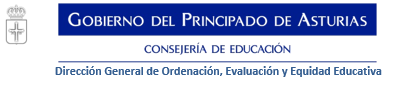 Pruebas de Certificación de Idiomas 2020Escuela Oficial de Idiomas de AVILÉSConvocatoria de SEPTIEMBRE de 2020Don/Doña:Primer Apellido:Primer Apellido:Primer Apellido:Primer Apellido:Segundo Apellido:Segundo Apellido:Nombre:Nombre:Nombre:Nombre:DNI/NIE/Otro:(Indique tipo): DNI  NIE PASCon domicilio enCon domicilio enCon domicilio enCon domicilio enCon domicilio enCon domicilio enCon domicilio enCon domicilio enCon domicilio enCon domicilio enCon domicilio enCon domicilio enCon domicilio enCon domicilio enCon domicilio enCon domicilio enCon domicilio enCon domicilio enCon domicilio enCon domicilio enCon domicilio enCon domicilio enCon domicilio enCon domicilio enCon domicilio enCon domicilio enTipo vía:Tipo vía:Nombre vía:Nombre vía:Nombre vía:Nombre vía:Nombre vía:Nombre vía:Nombre vía:Nombre vía:Nombre vía:Nombre vía:Nombre vía:NúmeroNúmeroEsc.Esc.Esc.PisoPisoPisoPisoLetraLetraCódigo Postal:Código Postal:Código Postal:Código Postal:Código Postal:Código Postal:Provincia:Provincia:Provincia:Provincia:Provincia:Municipio:Municipio:Municipio:Municipio:Municipio:Municipio:Municipio:Municipio:Municipio:Municipio:Municipio:Municipio:Municipio:Municipio:Municipio:Localidad:Localidad:Localidad:Localidad:Localidad:Localidad:Localidad:Localidad:Localidad:Teléfono:Teléfono:Teléfono:Teléfono:Teléfono:Teléfono:Teléfono:Teléfono:Teléfono:Teléfono:Teléfono:Teléfono:Teléfono:Teléfono:Teléfono:Teléfono:Teléfono:---